О создании согласительной комиссии по согласованию
проекта внесения изменений в Генеральный  план  Юксарского сельского поселения Килемарского муниципального района
Республики Марий ЭлВ соответствии с частью 9 статьи 25 Градостроительного кодекса Российской Федерации, руководствуясь Уставом Юксарского сельского поселения, Приказом Минэкономразвития России от 24 ноября 2020 г. N 779 «Об утверждении порядка согласования проектов документов территориального планирования муниципальных образований, состава и порядка работы согласительной комиссии при согласовании проектов документов территориального планирования», на основании заключения Правительства Республики Марий Эл от 16 ноября 2023 года №09/И-454 о несогласии с проектом  внесения изменений в генеральный план Юксарского сельского поселения Килемарского муниципального района Республики Марий Эл Юксарская сельская администрация                           п ос т а н о в л я е т:1.	Создать и утвердить состав согласительной комиссии 
по согласованию проекта внесения изменений в Генеральный план Юксарского сельского поселения Килемарского муниципального района Республики Марий Эл согласно приложению № 1 к настоящему постановлению.2.	Утвердить Положение о согласительной комиссии по согласованию проекта внесения изменений в Генеральный план Юксарского сельского поселения Килемарского муниципального района Республики Марий Эл согласно приложению № 2 к настоящему постановлению.3.	Настоящее постановление подлежит размещению  
на официальном сайте Юксарской сельской администрации 
в информационно-телекоммуникационной сети Интернет.	4. Контроль за выполнением настоящего постановления оставляю 
за собой.Приложение № 1 к постановлению Юксарскойсельской администрации от «27 » ноября  2023 г. № 39Состав согласительной комиссииПриложение № 2 к постановлению Юксарской сельской администрации от «27 » ноября  2023 г. № 39Положение о деятельности согласительной комиссии по урегулированию разногласий по проекту внесения изменений в  Генеральный  план Юксарского сельского поселения Килемарского муниципального района
Республики Марий Эл1.	Согласительная комиссия по рассмотрению проекту внесения изменений в Генеральный план  Юксарского сельского поселения Килемарского муниципального района Республики Марий Эл (далее согласительная комиссия) создаётся для урегулирования замечаний, послуживших основанием для подготовки заключения об отказе в согласовании проекта внесения изменений в Генеральный  план Юксарского сельского поселения Килемарского муниципального района Республики Марий Эл. В своей деятельности согласительная комиссия руководствуется Градостроительным кодексом Российской Федерации, иными нормативными правовыми актами Республики Марий Эл, а также настоящим Положением. Организацию работы согласительной комиссии осуществляет Юксарская сельская администрация, являющаяся заказчиком разработки проекта внесения изменений в Генеральный план Юксарского сельского поселения Килемарского муниципального района Республики Марий Эл (Заказчик). 2.	В состав согласительной комиссии включаются: а)	представители органов, которые направили заключения о несогласии с проектом генерального плана сельского поселения; б)	представители органов местного самоуправления, уполномоченного на подготовку проекта генерального плана сельского поселения; в)	представители органов местного самоуправления муниципального района;г)	представители разработчиков проекта генерального плана сельского поселения (с правом совещательного голоса).2.1.	 При необходимости в состав Согласительной комиссии могут вноситься изменения.2.2.	Секретарь Согласительной комиссии ведёт протокол каждого заседания.Протокол заседания Согласительной комиссии составляется не позднее 3 (трёх) рабочих дней после закрытия заседания.Протокол заседания Согласительной комиссии подписывается председателем и секретарем Согласительной комиссии.2.3.	Заседание согласительной комиссии считается правомочным, если на нем присутствует 2/3 представителей от всего списочного состава комиссии. Допускается возможность участия членов согласительной комиссии в заседании с использованием систем видео-конференц-связи.2.4.	Согласительная комиссия принимает решение открытым голосованием большинством голосов от числа присутствующих на заседании членов согласительной комиссии. При равенстве голосов решающим является голос председателя согласительной комиссии.Члены Согласительной комиссии, голосовавшие против принятого Согласительной комиссией решения, имеют право оформить особое мнение, которое прикладывается к протоколу заседания Согласительной комиссии и является его неотъемлемой частью.3.	Срок работы согласительной комиссии не может превышать два месяца с даты её создания. 4.	Согласительная комиссия принимает одно из следующих решений: 4.1.	Согласовать проект внесения изменений в Генеральный  план  Юксарского сельского поселения Килемарского муниципального района Республики Марий Эл без внесения в него изменений разногласий, в случае если в процессе работы согласительной комиссии заключения о несогласии с проектом внесения изменений в Генеральный  план  Юксарского сельского поселения Килемарского муниципального района Республики Марий Эл района были отозваны органами, их направившими. 4.2.	Согласовать проект внесения изменений в Генеральный  план  Юксарского сельского поселения Килемарского муниципального района Республики Марий Эл с внесением в него изменений, учитывающих все замечания, явившиеся основанием для несогласования с данным проектом. 4.3.	Согласовать проект внесения изменений в Генеральный  план  Юксарского сельского поселения Килемарского муниципального района Республики Марий Эл при условии исключения из этого проектов материалов по несогласованным вопросам. 4.4.	Отказать в согласовании проекта внесения изменений в Генеральный  план  Юксарского сельского поселения Килемарского муниципального района Республики Марий Эл с указанием мотивов, послуживших основанием принятия такого решения. 5.	Результаты работы согласительной комиссии отражаются в протоколе заседания указанной комиссии. 6.	Согласительная комиссия по итогам своей работы представляет Главе Юксарская сельской администрации: 6.1.	При принятии решения, указанного в подпункте 4.1 пункта 4 данного раздела Положения, - подготовленный для утверждения проект внесения изменений в Генеральный  план  Юксарского сельского поселения Килемарского муниципального района Республики Марий Эл вместе с протоколом заседания согласительной комиссии, завизированный председателем и секретарем, включенными в состав согласительной комиссии. 6.2.	При принятии решения, указанного в подпункте 4.2 пункта 4 данного раздела Положения, - подготовленный для утверждения проект внесения изменений в Генеральный  план  Юксарского сельского поселения Килемарского муниципального района Республики Марий Эл вместе с внесенными в него изменениями, завизированный председателем и секретарем, включенными в состав согласительной комиссии. 6.3. 	ри принятии решения, указанного в подпункте 4.3 пункта 4 данного раздела Положения, - подготовленный для утверждения проект внесения изменений в Генеральный  план  Юксарского сельского поселения Килемарского муниципального района Республики Марий Эл вместе с внесенными в него изменениями, завизированный председателем и секретарем, включенными в состав согласительной комиссии, и материалы в текстовой форме и в виде карт (схем) по выделенным из проекта несогласованным вопросам. К этим документам может прилагаться план согласования несогласованных вопросов путём подготовки предложений о внесении в проект внесения изменений в Генеральный  план  с Юксарского сельского поселения Килемарского муниципального района Республики Марий Эл соответствующих изменений после утверждения этих документов. 6.4.	При принятии решения об отказе в согласовании проекта внесения изменений в Генеральный план  Юксарского сельского поселения Килемарского муниципального района Республики Марий Эл – несогласованный проект внесения изменений в Генеральный  план  Юксарского сельского поселения Килемарского муниципального района Республики Марий Эл, заключение об отказе, материалы в текстовой форме и в виде карт (схем), послужившие основанием для принятия такого решения, а также подписанные председателем и секретарем согласительной комиссии, протокол заседания согласительной комиссии, на котором принято указанное решение. 7.	На основании документов и материалов, представленных согласительной комиссией, глава Юксарской сельской администрации принимает решение о направлении согласованного или несогласованного в определённой части проекта внесения изменений в Генеральный  план  Юксарского сельского поселения Килемарского муниципального района Республики Марий Эл в Собрание депутатов Юксарского сельского поселения или об отклонении проекта внесения изменений в Генеральный  план  Юксарского сельского поселения Килемарского муниципального района Республики Марий Эл и направлении его на доработку.МАРЫ ЭЛРЕСПУБЛИКӸН КИЛЕМАР МУНИЦИПАЛЬНЫЙ РАЙОН ЙӰКСӒР СОЛААДМИНИСТРАЦИЮКСАРСКАЯ СЕЛЬСКАЯ АДМИНИСТРАЦИЯКИЛЕМАРСКОГО МУНИЦИПАЛЬНОГО РАЙОНА РЕСПУБЛИКИ МАРИЙ ЭЛЮКСАРСКАЯ СЕЛЬСКАЯ АДМИНИСТРАЦИЯКИЛЕМАРСКОГО МУНИЦИПАЛЬНОГО РАЙОНА РЕСПУБЛИКИ МАРИЙ ЭЛПЫНЗАЛТЫШПОСТАНОВЛЕНИЕот 27 ноября 2023 года № 39Глава Юксарской сельской администрацииЛ.Б.БогдановаПредседатель комиссииБогданова Л.Б.Глава Юксарской сельской администрацииБогданова Л.Б.Глава Юксарской сельской администрацииСекретарь комиссииРомашкина Э.Т. Главный специалист Юксарской сельской администрацииРомашкина Э.Т. Главный специалист Юксарской сельской администрацииЧлены комиссииЧевелева Т.П.И.о. руководителя отдела по управлению муниципальным имуществом и земельными ресурсами администрации Килемарского муниципального района  (по согласованию)Янзаева И.В. Руководитель отдела архитектуры, муниципального хозяйства, ГО и ЧС и экологической безопасности администрации Килемарского муниципального района (по согласованию)Козлов И.Е.Начальник отдела архитектуры и градостроительства министерства строительства, архитектуры и жилищно-коммунального хозяйства Республики Марий Эл (по согласованию)О.В. БахтинаГлавный специалист-эксперт Министерства природных ресурсов, экологии и охраны окружающей среды Республики Марий Эл (по согласованию) Сосновский С.В.  Директор  ООО «Максима» (с правом совещательного голоса)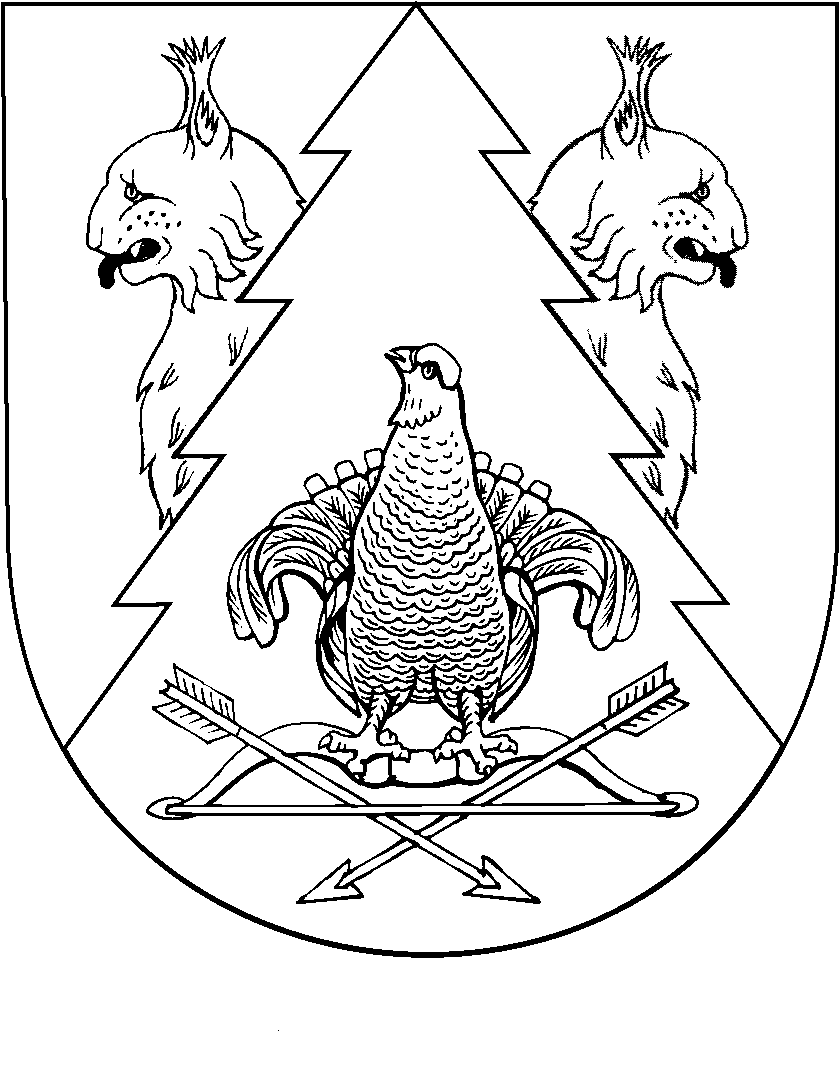 